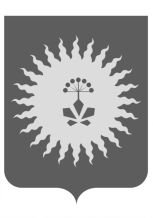 АДМИНИСТРАЦИЯАНУЧИНСКОГО МУНИЦИПАЛЬНОГО РАЙОНАП О С Т А Н О В Л Е Н И ЕПОСТАНОВЛЯЕТ:1. Утвердить муниципальную программу «Укрепление общественного здоровья в Анучинском муниципальном округе на 2021-2025 годы» (прилагается).2. Общему отделу администрации района (Бурдейной) разместить на официальном сайте администрации в информационно-телекоммуникационной сети Интернет.3. Контроль за исполнением настоящего постановления оставляю за собой.И.о.главы администрации Анучинского муниципального района                                               А.Я.ЯнчукУтвержденоПостановлением Администрации Анучинского муниципального района ПАСПОРТ МУНИЦИПАЛЬНОЙ ПРОГРАММЫ«Укрепление общественного здоровья в Анучинском муниципальном округе на 2021-2025 годы»Раздел 1. Общая характеристика сферы реализации муниципальной программы (далее Программы), в том числе основных проблем и прогноз ее развитияГеографическое положение Площадь Анучинского округа – 3885,4 кв. км, что составляет 2,4% площади Приморского края. Округ граничит на севере со Спасским районом, на северо-западе – с Черниговским, на востоке – с Яковлевским, Чугуевским районами и городом Арсеньев, на юго-востоке – с Партизанским, на юге – с городом Партизанск, на юго-западе – со Шкотовским, на западе – с Михайловским районом.Сеть населенных пунктов в границах округа представлена 29 сельскими населенными пунктами, которые образуют единую систему расселения районного уровня с центром в с. Анучино с общей численностью населения 14366 человек. В трех крупных селах района с. Анучино, Чернышевка и Гражданка проживает 54% населения (таблица 1).Анучинский муниципальный округ входит в состав системы расселения центральной части Приморского края. Расстояние от с. Анучино до краевого центра г. Владивостока составляет  по железной дороге и  по автомобильной дороге; до ближайшего большого города (г. Уссурийск) –  по автомобильной дороге, до ближайшего города (г. Арсеньев) –  по автомобильной дороге. Основными планировочными осями района являются автомобильная дорога А181 «Осиновка - Рудная Пристань» и железнодорожная ветка «Сибирцево – Новочугуевка». По этим осям размещаются населенные пункты, в которых проживают более 70% населения района. Вспомогательными планировочными осями являются автомобильные дороги «Хороль-Реттиховка-Арсеньев», «Анучино-Еловка-Муравейка», Корниловка-Чернышевка-Новотроицкое», реки Арсеньевка, Муравейка и Тихая. Сообщение между населенными пунктами в границах района осуществляется железнодорожным и автомобильным транспортом.Транспортное обслуживание округа осуществляется главным образом по автомобильным дорогам, протяженность железной дороги в границах района составляет . Населенные пункты района поддерживают интенсивные трудовые связи с г. Арсеньев. Внешние связи округа осуществляются главным образом железнодорожным транспортом по Транссибирской магистрали (через ст. Сибирцево), автомобильным – по федеральной дороге М60 (через г. Уссурийск) и воздушным – через аэропорт Кневичи г. Владивостока.Демографическая ситуация По данным статистики, на 1 января 2020 года в Анучинском округе постоянно проживало 12 699 человек, что ниже уровня прошлого года на 2,5 %.  За  2 месяца 2020  года численность населения снизилась на 30  человек.Плотность населения – 3,3 чел/км2За  2 месяца 2020  года  родилось 23 человека (на 4 человека меньше чем за 2 месяца 2019 года), умерло 42 человека (на 2 человека меньше). Число умерших превысило число родившихся  на  19 человек. Умерших до 1 года – нет, что на уровне 2018 года.За  январь – февраль 2020 года естественная убыль населения составила - 19 человек. В предыдущем году естественная убыль  - 17 человек.Средняя продолжительность жизни:  женщин 70,5 лет, мужчин 62 года. Средний возраст населения – 39,75 лет; мужчин -36,38; женщин – 43,09 года.По основным возрастным группам население Анучинского округа распределено следующим образом: моложе трудоспособного возраста – 2804 (мужчин – 1447, женщин – 1357); трудоспособного возраста – 6449 (мужчин – 3822, женщин – 2627); старше трудоспособного - 3774 (мужчин – 1211, женщин – 2563) человек.Коэффициент демографической нагрузки: на 1000 трудоспособного населения приходится 434,8 детей в возрасте 0-15 лет и 585,21 лиц пенсионного возраста. Итоговая характеристика демографических показателейпо медицинскому учреждениюКоличество населения Анучинского округа ежегодно снижается. За 3 последних года численность взрослого населения снизилась на 4,17% ( 433 чел.), причем наблюдается снижение численности  мужчин трудоспособного возраста ( на 4,7%), и женщин трудоспособного возраста (на 21,56%), количество женщин старше трудоспособного возраста, увеличилось на 16,76 %.В структуре показателей  преобладает  большой процент лиц возрастной категории 65 лет и старше (38,01% от взрослого населения)   Анализ возрастного состава населения показывает, что район относится к территории «демографической старости». Исходя из возрастной структуры определяется регрессивный тип населения.  Данный факт безусловно влияет на показатели заболеваемости  и смертности.Естественное	движение населения Заболеваемость,  смертность от НИЗ Согласно статданным  и проведя анализ   показателей смертности (табл.3) можно проследить динамику за три года по половому признаку. Согласно приведенным данным показатель смертности у мужчин трудоспособного возраста вырос, женщин 18-54  лет снизился.Анализ динамики показателей смертности и ее структурыВ отношении показателей 2018 г. отмечается снижение  смертности в трудоспособном возрасте на 2,22  %, но показатель повышен из-за снижения расчетной средней численности населения.На 1 месте стоит смертность от болезней органов кровообращения-39,0%;  на 2  месте	- смертность от внешних причин-13,19%; на 3 месте	-	смертность от ЗНО -12,7 %За последние 3 года вырос показатель смертности от заболеваний, с-с-с понизился  на 1,1% В структуре смертности от заболеваний органов кровообращений: на 1 месте –  ЦВБ- 45,5% ; на 2 месте – ИБС- 31,16%; на 3 месте- другие заболевания с-с-с- 23,3%Показатель смертности от заболеваний органов дыхания снизился за последние 3 года на 12,0%.В районе отмечается снижение  показателя смертности от заболеваний органов пищеварения  на 53,7 %По отношению  к 2017 году  смертность от ЗНО снизилась на 14,2%В структуре смертности от ЗНО	на 1 месте находится смертность от ЗНО органов пищеварения (7 случаев), 2  место – смертность от ЗНО органов дыхания, 3 место – ЗНО  колоректальные.  Зарегистрировано по 1 случаю смертности от ЗНО молочной железы, шейки матки.Отмечается увеличение  показателя смертности от внешних причин, в.т.ч. смертности от травм. Смертность от туберкулеза остается на прежнем уровне, 1 случай. В первичной заболеваемости в большинстве нозологий наблюдается отрицательная динамика. Темп прироста отмечается в психических расстройствах, болезнях органов дыхания за счет сезонных ОРВИ, болезнях мочеполовой системы за счет сезонных воспалительных болезней женских тазовых органов.Общая заболеваемость на 100 тыс.населения В общей заболеваемости наблюдается значительный рост среди заболеваемости костно-мышечной системы, здесь безусловно сказывается регрессивный тип населения, увеличение населения старше трудоспособного возраста, у пожилых пациентов  чаще случаются обострения хронических заболеваний.Структура службы общественного здоровьяКоличество школ здоровья (групповое обучение)Количество уроков здоровья (индивидуальное обучение)Число кабинетов доврачебного осмотраНаличие кабинета профилактики, наличие кабинета неотложной помощиРаспределение  посещений   к терапевтам поликлиники по целям обращенияРаспространенность факторов риска НИЗ (по данным диспансеризации определенных групп взрослого населения)Выполнение плана диспансеризации определенных групп  взрослого населенияЧисло заболеваний, выявленных при диспансеризации (абс.)Распределение граждан, прошедших возрастную диспансеризацию по группам здоровьяСведения о выявлении отдельных факторов ХНИЗ, выявленных при диспансеризацииВ округе за последние 3 года при проведении профилактических медицинских осмотров и диспансеризации отмечается тенденция к увеличению лиц с повышенным артериальным давлением, с избыточной массой тела. Около трети обследованного населения питаются нерационально, что может способствовать дальнейшему прогрессированию заболеваемости неинфекционных заболеваний (далее-НИЗ).  Курение табака имеет волнообразное течение. Наметилась тенденция снижения физической активности населения.Основные проблемы службы медицинской профилактики округа1.Уровень и количество социальной рекламы по пропаганде здорового образа жизни в средствах массовой информации недостаточны.Особого внимания требует межведомственная работа по формированию здорового образа жизни населения, так как муниципальные программы АМО не содержат мероприятий, направленных  на непосредственное укрепление  здоровья населения. Отсутствие плановой помощи в преодолении потребления табака в первичном звене здравоохранения; отсутствие службы помощи при ожирении и диетической коррекции факторов риска; отсутствие системы организации и проведения массовых мероприятий по выявлению факторов риска у населения.Раздел 2. Приоритеты муниципальной политики Анучинского муниципального округа в сфере реализации Программы, цели и задачиРеализация программы будет осуществляться в соответствии со следующим основным приоритетом: создание условий для оказания медицинской помощи населению на территории муниципального округа. В соответствии с приоритетами муниципальной политики основной целью  программы является:Снижение смертности трудоспособного населения Анучинского муниципального округа за счет обеспечения увеличения доли граждан, ведущих здоровый образ жизни.  Достижение цели планируется обеспечить посредством реализации следующих задач:   - Формирование среды, способствующей ведению гражданами здорового образа жизни за счет мотивирования граждан и некоммерческих организаций в мероприятиях по укреплению общественного здоровья посредством информационно-коммуникационной кампании.- Увеличение охвата населения профилактическими мероприятиями, направленными на снижение распространенности неинфекционных заболеваний, а также увеличение доли населения, ведущего здоровый образ жизни. Решение вышеперечисленных задач позволит существенно повысить эффективность функционирования и развития отрасли Здравоохранение. Программа реализуется в 2021 - 2025 годах.Раздел 3. Система целевых индикаторов и ожидаемый социально-экономический эффект от реализации ПрограммыРеализация Муниципальной программы носит межведомственный, системный характер и требует скоординированных действий органов государственной власти, органов местного самоуправления, органов системы здравоохранения, общественных организаций и самих граждан в решении вопросов формирования здорового образа жизни и профилактики заболеваний для обеспечения физического и духовно- нравственного здоровья.Мероприятия, запланированные в рамках данной Муниципальной программы, должны оказать непосредственное влияние на такие показатели Национального проекта «Демография», как:Увеличение ожидаемой продолжительности здоровой жизни до 67 летУвеличение доли граждан, ведущих здоровый образ жизниОценка эффективности реализации программы производится ежегодно на основании общей оценки эффективности по каждой подпрограмме как среднее арифметическое.Раздел 4. Обобщенная характеристика, реализуемых в составе Программы мероприятий и отдельных исполнителейОбобщенная характеристика реализуемых в составе Программы мероприятий Раздел 5. Механизм реализации ПрограммыПрограмма включает в себя основные мероприятия:формирование и обеспечение функционирования службы                    общественного здоровья;  проведение информационно - коммуникационной кампании;мероприятия по формированию среды, способствующей ведению здорового образа жизни;мероприятия по выявлению и коррекции факторов риска основных хронических неинфекционных заболеваний у населения анучинского округа.Механизм реализации программы представляет собой:организационное, правовое, финансовое обеспечение реализации программы;обеспечение согласованных действий исполнителей и (или) участников по реализации программных мероприятий;разработку в пределах полномочий нормативных правовых актов необходимых для выполнения программных мероприятий;ведение отчетности по реализации программы;мониторинг выполнения программы;осуществление закупок товаров, работ, услуг в порядке, установленном законодательством Российской Федерации о контрактной системе в сфере закупок товаров, работ, услуг для обеспечения государственных и муниципальных нужд;размещение на официальном сайте Анучинского муниципального округа информации о ходе и результатах реализации программы.Администрация Анучинского муниципального округа координирует деятельность всех исполнителей, участников по реализации программных мероприятий. Краевое государственное бюджетное учреждение здравоохранения "Анучинская центральная районная больница" несет ответственность за своевременную и качественную их реализацию, организацию ведения отчетности по исполнению программных мероприятий в соответствии с Порядком принятия решений о разработке муниципальных программ, формирования, реализации и проведения оценки эффективности муниципальных программ Анучинского муниципального района, утвержденным постановлением администрации АМР от 27.12.2018 г. № 665.Раздел 6. Оценка применения мер государственного регулирования в сфере реализации муниципальной программы и сведения об основных мерах правового регулирования в сфере реализации муниципальной программыПравовое регулирование Программы обеспечивается нормативными правовыми актами Российской Федерации, Приморским краем и органов местного самоуправления. Для достижения цели и конечных результатов реализации Муниципальной программы принятие дополнительных мер правового регулирования не планируется. В случае изменения действующего законодательства ответственный исполнитель Муниципальной программы обеспечивает разработку нормативных актов в соответствии со своими полномочиями. Раздел 7. Ресурсное обеспечение программы  Объемы финансирования Программы подлежат ежегодной корректировке, исходя из реальных возможностей бюджета Анучинского муниципального округа на очередной финансовый год и фактически привлеченных иных средств.Раздел 8. Сроки и этапы реализации муниципальной ПрограммыПрограмма реализуется в один этап с 2021 по 2025 год. Промежуточные результаты определены механизмом реализации (раздел 4).Раздел 9. Методика оценки эффективности реализации Программы Оценка эффективности реализации Программы производится ежегодно. Результаты оценки эффективности реализации Программы представляются в составе годового отчета ответственного исполнителя Программы о ходе ее реализации и об оценке эффективности. Оценка эффективности Программы производится с учетом следующих составляющих:1) оценки степени достижения целей и решения задач Программы;2) оценки степени соответствия запланированному уровню затрат;3) оценки степени реализации основных мероприятийДля оценки степени реализации Программы определяется степень достижения плановых значений каждого показателя (индикатора) Программы.Эффективность реализации Программы признается:1) высокой в случае, если значение составляет не менее 0,95;2) средней в случае, если значение составляет не менее 0,90;3) удовлетворительной в случае, если значение составляет не менее 0,80.В случае, если значение составляет менее 0,80, реализация Программы признается недостаточно эффективной.05.08.2020 г.с. Анучино№548Об утверждении муниципальной программы «Укрепление общественного здоровья в Анучинском муниципальном округе на 2021-2025 годы»В целях исполнения Федерального закона от 21.11.2011 № 323-ФЗ «Об основах охраны здоровья граждан в Российской Федерации», Указа Президента Российской Федерации от 09.10.2007 № 1351 «Об утверждении Концепции демографической политики Российской Федерации на период до 2025 года» (ред.от 01.07.2014), Постановления Правительства РФ от 26.12.2017 № 1640 «Об утверждении государственной программы Российской Федерации «Развитие здравоохранения» (ред. от 27.03.2020), в соответствии со статьей 179 Бюджетного кодекса Российской Федерации, согласно приказа министерства здравоохранения Российской Федерации от 15 января 2020 г. №8 «Об утверждении Стратегии формирования здорового образа жизни населения, профилактики и неинфекционных заболеваний на период до 2025 года»,  Закона Приморского края от 19.09.2019г. № 568 – КЗ «Об Анучинском муниципальном округе», во исполнение постановления администрации Анучинского муниципального района от 23.11.2018 № 552 «Об утверждении  порядка принятия решений о разработке муниципальных программ, реализации и оценки эффективности в Анучинском муниципальном районе», администрация Анучинского муниципального районаОб утверждении муниципальной программы «Укрепление общественного здоровья в Анучинском муниципальном округе на 2021-2025 годы»В целях исполнения Федерального закона от 21.11.2011 № 323-ФЗ «Об основах охраны здоровья граждан в Российской Федерации», Указа Президента Российской Федерации от 09.10.2007 № 1351 «Об утверждении Концепции демографической политики Российской Федерации на период до 2025 года» (ред.от 01.07.2014), Постановления Правительства РФ от 26.12.2017 № 1640 «Об утверждении государственной программы Российской Федерации «Развитие здравоохранения» (ред. от 27.03.2020), в соответствии со статьей 179 Бюджетного кодекса Российской Федерации, согласно приказа министерства здравоохранения Российской Федерации от 15 января 2020 г. №8 «Об утверждении Стратегии формирования здорового образа жизни населения, профилактики и неинфекционных заболеваний на период до 2025 года»,  Закона Приморского края от 19.09.2019г. № 568 – КЗ «Об Анучинском муниципальном округе», во исполнение постановления администрации Анучинского муниципального района от 23.11.2018 № 552 «Об утверждении  порядка принятия решений о разработке муниципальных программ, реализации и оценки эффективности в Анучинском муниципальном районе», администрация Анучинского муниципального районаОб утверждении муниципальной программы «Укрепление общественного здоровья в Анучинском муниципальном округе на 2021-2025 годы»В целях исполнения Федерального закона от 21.11.2011 № 323-ФЗ «Об основах охраны здоровья граждан в Российской Федерации», Указа Президента Российской Федерации от 09.10.2007 № 1351 «Об утверждении Концепции демографической политики Российской Федерации на период до 2025 года» (ред.от 01.07.2014), Постановления Правительства РФ от 26.12.2017 № 1640 «Об утверждении государственной программы Российской Федерации «Развитие здравоохранения» (ред. от 27.03.2020), в соответствии со статьей 179 Бюджетного кодекса Российской Федерации, согласно приказа министерства здравоохранения Российской Федерации от 15 января 2020 г. №8 «Об утверждении Стратегии формирования здорового образа жизни населения, профилактики и неинфекционных заболеваний на период до 2025 года»,  Закона Приморского края от 19.09.2019г. № 568 – КЗ «Об Анучинском муниципальном округе», во исполнение постановления администрации Анучинского муниципального района от 23.11.2018 № 552 «Об утверждении  порядка принятия решений о разработке муниципальных программ, реализации и оценки эффективности в Анучинском муниципальном районе», администрация Анучинского муниципального районаОб утверждении муниципальной программы «Укрепление общественного здоровья в Анучинском муниципальном округе на 2021-2025 годы»В целях исполнения Федерального закона от 21.11.2011 № 323-ФЗ «Об основах охраны здоровья граждан в Российской Федерации», Указа Президента Российской Федерации от 09.10.2007 № 1351 «Об утверждении Концепции демографической политики Российской Федерации на период до 2025 года» (ред.от 01.07.2014), Постановления Правительства РФ от 26.12.2017 № 1640 «Об утверждении государственной программы Российской Федерации «Развитие здравоохранения» (ред. от 27.03.2020), в соответствии со статьей 179 Бюджетного кодекса Российской Федерации, согласно приказа министерства здравоохранения Российской Федерации от 15 января 2020 г. №8 «Об утверждении Стратегии формирования здорового образа жизни населения, профилактики и неинфекционных заболеваний на период до 2025 года»,  Закона Приморского края от 19.09.2019г. № 568 – КЗ «Об Анучинском муниципальном округе», во исполнение постановления администрации Анучинского муниципального района от 23.11.2018 № 552 «Об утверждении  порядка принятия решений о разработке муниципальных программ, реализации и оценки эффективности в Анучинском муниципальном районе», администрация Анучинского муниципального районаОб утверждении муниципальной программы «Укрепление общественного здоровья в Анучинском муниципальном округе на 2021-2025 годы»В целях исполнения Федерального закона от 21.11.2011 № 323-ФЗ «Об основах охраны здоровья граждан в Российской Федерации», Указа Президента Российской Федерации от 09.10.2007 № 1351 «Об утверждении Концепции демографической политики Российской Федерации на период до 2025 года» (ред.от 01.07.2014), Постановления Правительства РФ от 26.12.2017 № 1640 «Об утверждении государственной программы Российской Федерации «Развитие здравоохранения» (ред. от 27.03.2020), в соответствии со статьей 179 Бюджетного кодекса Российской Федерации, согласно приказа министерства здравоохранения Российской Федерации от 15 января 2020 г. №8 «Об утверждении Стратегии формирования здорового образа жизни населения, профилактики и неинфекционных заболеваний на период до 2025 года»,  Закона Приморского края от 19.09.2019г. № 568 – КЗ «Об Анучинском муниципальном округе», во исполнение постановления администрации Анучинского муниципального района от 23.11.2018 № 552 «Об утверждении  порядка принятия решений о разработке муниципальных программ, реализации и оценки эффективности в Анучинском муниципальном районе», администрация Анучинского муниципального районаОб утверждении муниципальной программы «Укрепление общественного здоровья в Анучинском муниципальном округе на 2021-2025 годы»В целях исполнения Федерального закона от 21.11.2011 № 323-ФЗ «Об основах охраны здоровья граждан в Российской Федерации», Указа Президента Российской Федерации от 09.10.2007 № 1351 «Об утверждении Концепции демографической политики Российской Федерации на период до 2025 года» (ред.от 01.07.2014), Постановления Правительства РФ от 26.12.2017 № 1640 «Об утверждении государственной программы Российской Федерации «Развитие здравоохранения» (ред. от 27.03.2020), в соответствии со статьей 179 Бюджетного кодекса Российской Федерации, согласно приказа министерства здравоохранения Российской Федерации от 15 января 2020 г. №8 «Об утверждении Стратегии формирования здорового образа жизни населения, профилактики и неинфекционных заболеваний на период до 2025 года»,  Закона Приморского края от 19.09.2019г. № 568 – КЗ «Об Анучинском муниципальном округе», во исполнение постановления администрации Анучинского муниципального района от 23.11.2018 № 552 «Об утверждении  порядка принятия решений о разработке муниципальных программ, реализации и оценки эффективности в Анучинском муниципальном районе», администрация Анучинского муниципального районаОб утверждении муниципальной программы «Укрепление общественного здоровья в Анучинском муниципальном округе на 2021-2025 годы»В целях исполнения Федерального закона от 21.11.2011 № 323-ФЗ «Об основах охраны здоровья граждан в Российской Федерации», Указа Президента Российской Федерации от 09.10.2007 № 1351 «Об утверждении Концепции демографической политики Российской Федерации на период до 2025 года» (ред.от 01.07.2014), Постановления Правительства РФ от 26.12.2017 № 1640 «Об утверждении государственной программы Российской Федерации «Развитие здравоохранения» (ред. от 27.03.2020), в соответствии со статьей 179 Бюджетного кодекса Российской Федерации, согласно приказа министерства здравоохранения Российской Федерации от 15 января 2020 г. №8 «Об утверждении Стратегии формирования здорового образа жизни населения, профилактики и неинфекционных заболеваний на период до 2025 года»,  Закона Приморского края от 19.09.2019г. № 568 – КЗ «Об Анучинском муниципальном округе», во исполнение постановления администрации Анучинского муниципального района от 23.11.2018 № 552 «Об утверждении  порядка принятия решений о разработке муниципальных программ, реализации и оценки эффективности в Анучинском муниципальном районе», администрация Анучинского муниципального районаОтветственный исполнитель муниципальной программыОтдел социального развития администрации Анучинского муниципального районаСоисполнители муниципальной программыКраевое государственное бюджетное учреждение здравоохранения "Анучинская центральная районная больница" (по согласованию); Администрация Анучинского муниципального округа; Муниципальное казённое учреждение культуры «Информационно-досуговый  центр Анучинского муниципального округа» (далее МКУК ИДЦ АМО);Казенное учреждение Муниципальный орган управления образованием (далее КУ МОУО);Общественные организации (по согласованию).Структура муниципальной программы    Основное мероприятие 1: Формирование и обеспечение функционирования службы  общественного здоровья.    Основное мероприятие 2: Проведение информационно - коммуникационной кампании.     Основное мероприятие 3: Мероприятия по формированию среды, способствующей ведению здорового образа жизни.     Основное мероприятие 4: Мероприятия по выявлению и коррекции факторов риска основных хронических неинфекционных заболеваний у населения Анучинского округаРеквизиты нормативно правовых актов, которыми утверждены государственные программы Российской Федерации, Приморского края- Постановление Правительства Российской Федерации от 26 декабря 2017 года № 1640 «Об утверждении государственной программы Российской Федерации "Развитие здравоохранения»(с изменениями на 27 марта 2020 года);- Приказ министерства здравоохранения Российской Федерации от 15 января 2020 г. №8 «Об утверждении Стратегии формирования здорового образа жизни населения, профилактики неинфекционных заболеваний на период до 2025 года»-Приказ Министерства здравоохранения Приморского края  от 30 января 2020 года № 18/пр/100 «Об утверждении программы "Укрепление общественного здоровья на 2020 - 2024 годы" на территории Приморского края».Цель муниципальной программы     Снижение смертности трудоспособного населения Анучинского муниципального округа за счет обеспечения увеличения доли граждан, ведущих здоровый образ жизниЗадачи муниципальной программы    - Формирование среды, способствующей ведению гражданами здорового образа жизни за счет мотивирования граждан и некоммерческих организаций в мероприятия по укреплению общественного здоровья посредством информационно-коммуникационной кампании.   - Увеличение охвата населения профилактическими мероприятиями, направленными на снижение распространенности неинфекционных заболеваний, а также увеличение доли населения, ведущего здоровый образ жизни.Индикаторы (показатели) муниципальной программы  - Смертность мужчин трудоспособного возраста на 100 тыс. населения, в возрасте 16-59 лет;   - Смертность женщин трудоспособного возраста на 100 тыс. населения, в возрасте 16-54 лет; - Количество жителей, обратившихся в медицинские учреждения Анучинского муниципального округа по вопросам здорового образа жизни.Этапы и сроки реализации муниципальной программы2021-2025 годы в один этапОбъем средств бюджета Анучинского муниципального округа на финансирование муниципальной программы и прогнозная оценка привлекаемых на реализацию ее целей средств федерального, краевого бюджетов, внебюджетных средств     Общий объем финансирования – 50,0тыс. рублей, в т.ч. по годам:2021 г.- 10,0 тыс.рублей2022 г.- 10,0 тыс.рублей2023 г.- 10,0 тыс.рублей2024 г.- 10,0 тыс.рублей2025 г.- 10,0 тыс.рублейИсточник финансирования: бюджет Анучинского  муниципального округаОжидаемые результаты реализации муниципальной программы     - Снижение к 2025 году смертности мужчин в возрасте 18-59 лет до 20/546,0 на 100 тыс. населения;   - Снижение к 2025 году смертности женщин в возрасте 18-54 лет до 5/ 200,64 на 100 тыс. населенияНаселение (человек)2017г.2017г.2018г.2018г.2019г2019габс%абс%абс%Мужчины 18-59 лет384637,1375337,05366336,89Женщины 18-54 лет317730,7319131,5249225,1Население старше трудоспособного возраста (всего) из них:333932,2367636,29377438,01Мужчины старше 60лет114411,0128912,7121112,19Женщины старше 55 лет219521,2238723,5256325,8ВСЕГО10362100106201009929100Число работающего населения208220,1208120,5207620,9Число неработающего населения828079,9853979,4785379,09№показатели2017г.2017г.2018г.2018г.2019г2019г№показателиабсНа 1000абсНа 1000абсНа 10002.1Рождаемость1279,511310,713910,52.2Смертность общая22516,819614,919715,22.3Естественный прирост-5,3-4,4-4,5№Показатели смертности2017г.2017г.2018г.2018г.2019г2019г2019гЦелевые показатели ТПГГ 2019 г№Показатели смертностиабсНа 100000абсНа 100 000абсНа 100000% умерших не наблюдавшихся в течение последнего года (12 мес) от общего по подгруппе. (например: Мужчины до 59 лет)На 1000002.4Смертность в трудоспособном возрасте:33469,845648,0444714,925,2543,02.4Мужчины 18-5918468,034905,936982,818,12.4Женщины 18-54  лет15472,111344,78321,037,1Класс, нозология№ строкиПоказатель на 100 тыс. населенияПоказатель на 100 тыс. населенияПоказатель на 100 тыс. населенияПоказатель на 100 тыс. населенияПоказатель на 100 тыс. населенияПоказатель на 100 тыс. населенияТемпПрироста +\-Класс, нозология№ строки2017г.2017г.2018г.2018г.2019г2019гТемпПрироста +\-Класс, нозология№ строкиабс.на 100 тыс.абс.на 100 тыс.абс.на 100 тыс.ТемпПрироста +\-Всего А 00 – Т 98114281137820,915618147062,116444165615,8+5,29В том числе:Костно-мышечнаяM00-M99133112845,0133112532,9225322691,11+69,272017г.2018г.2019гКоличество школ по АГ811-Количество обученных в школах АГ241714Количество школ БА000-Количество обученных в школах БА000Количество школ СД311-Количество обученных в школе СД1657Количество школ ХСН411-Количество обученных в школах ХСН421218Школа инфекционных заболеваний000-Количество обученных в школах инфекционных заболеваний000Школа остеопороза, ДОА001-Количество обученных в школе остеопороза, ДОА0020Школа по отказу от курения000-Количество обученных в школе по отказу от курения000Другие школы002017г.2018г.2019гКоличество обученных по контролю АГ1187891857Количество обученных по контролю обструкцииКоличество обученных по контролю глюкозы267891857Количество обученных по контролю водной нагрузки290156Количество информированных о вреде курения637891857Количество обученных по контролю за состоянием скелета118132321Количество обученных по контролю за массой тела347891857Другие индивидуальные уроки11878918572017г.2018г.2019гЧисло кабинетов доврачебного осмотра111Число лиц, которым измерено АД3457891857Число лиц, у которых выявлено повышенное АД  в КДО впервые в году101086Число лиц, которые направлены к терапевту101086Число лиц, взятых на учет из направленных и обследованных610862017г.2018г.2019гНаличие отделение профилактики111Наличие кабинета неотложной помощи100Цели посещения2017г.2017г.2018г.2018г.2019г2019гАбс%абс%абс%Лечебно-диагностическая989261,2986466,4971267,4Профилактическая569538,2489833,0460331,9Медико-социальная780,5790,53860,7итого1566510014841100144011002017г.2018г.2019гПодлежало по плану73033092028Осмотрено7697891857% выполнения105,323,891,562017г.2018г.2019гЧисло граждан, прошедших диспансеризацию7697891857муж324317716жен4454721141Число заболеваний, выявленных при диспансеризации4594021382Число заболеваний, выявленных впервые22588192Из них взято на Д-учет-абс.22588192-%100100100Группы здоровья2017г.2017г.2018г.2018г.2019г2019гГруппы здоровьяабс.%абс.%абс.%I группа16922%14518,31719,2II группа31541%30738,946124,8III группа28537%33742,7122565,9Факторы риска (наименование по МКБ-10)Код МКБ-102017г.2018г.2019гПовышенный       уровень       артериального давления (Повышенное кровяное давление при отсутствии диагноза гипертензии)R03.0001Гипергликемия неуточнённая (повышенное содержание глюкозы в крови)R73.9741Избыточная    масса    тела    (Анормальная прибавка массы тела)R63.591861Курение табака (употребление табака)Z72.0140135390Риск    пагубного    употребления    алкоголя (употребление алкоголя)Z72.1011Риск употребления наркотических средств и психотропных    веществ    без    назначения врача (употребление наркотиков)Z72.2000Низкая физическая активность (недостаток физической активности)Z72.394212Нерациональное   питание   (неприемлемая диета и вредные привычки питания)Z72.422125445Отягощенная         наследственность по злокачественным  новообразованиям  (в семейном      анамнезе      злокачественное новообразование)Z80.01312Отягощенная         наследственность        по сердечно-сосудистым     заболеваниям     (в семейном анамнезе инсульт, ишемическая болезнь сердца и другие болезни сердечнососудистой системы)Z82.3 Z82.41529Отягощенная наследственность по хроническим болезням нижних дыхательных путейZ82.5022Отягощенная наследственность по сахарному диабетуZ83.3010Высокий абсолютный суммарный сердечнососудистый риск-016325Очень   высокий   абсолютный   суммарный сердечно-сосудистый риск-0230Наименование основного индикатораЕд. измеренияПлановое годовое значение показателей (индикаторов) программыПлановое годовое значение показателей (индикаторов) программыПлановое годовое значение показателей (индикаторов) программыПлановое годовое значение показателей (индикаторов) программыПлановое годовое значение показателей (индикаторов) программыНаименование основного индикатораЕд. измерениягодгодгодгодгодНаименование основного индикатораЕд. измерения2021 2022 2023 20242025Смертность мужчин трудоспособного возраста на 100 тыс. населения, в возрасте 16-59 лет (случаев);ед30/819,027/737,125/682,523/627,920/546,0Смертность женщин трудоспособного возраста на 100 тыс. населения, в возрасте 16-54 лет (случаев);ед7/280,36/240,76/240,75/200,65/200,6Количество жителей, обратившихся в медицинские учреждения Анучинского муниципального округа по вопросам здорового образа жизни, чел ед150170190210230№п/пНаименование отдельного мероприятия программыОтветственный исполнитель, соисполнителиСрокСрокСрокОжидаемый результат (краткое описание)Связь с показателями муниципальной программыСвязь с показателями муниципальной программы№п/пНаименование отдельного мероприятия программыОтветственный исполнитель, соисполнителиОжидаемый результат (краткое описание)Связь с показателями муниципальной программыСвязь с показателями муниципальной программы№п/пНаименование отдельного мероприятия программыОтветственный исполнитель, соисполнителиНачала реализации по подпрограммы, отдельного мероприятия программыНачала реализации по подпрограммы, отдельного мероприятия программыОкончания реализации подпрограммы, отдельного мероприятия программыОжидаемый результат (краткое описание)Связь с показателями муниципальной программыСвязь с показателями муниципальной программыОсновное мероприятие 1: Мероприятия по формированию и обеспечению функционирования службы общественного здоровьяОсновное мероприятие 1: Мероприятия по формированию и обеспечению функционирования службы общественного здоровьяОсновное мероприятие 1: Мероприятия по формированию и обеспечению функционирования службы общественного здоровьяОсновное мероприятие 1: Мероприятия по формированию и обеспечению функционирования службы общественного здоровьяОсновное мероприятие 1: Мероприятия по формированию и обеспечению функционирования службы общественного здоровьяОсновное мероприятие 1: Мероприятия по формированию и обеспечению функционирования службы общественного здоровьяОсновное мероприятие 1: Мероприятия по формированию и обеспечению функционирования службы общественного здоровьяОсновное мероприятие 1: Мероприятия по формированию и обеспечению функционирования службы общественного здоровьяОсновное мероприятие 1: Мероприятия по формированию и обеспечению функционирования службы общественного здоровья1.1Создание кабинета медицинской профилактики и кабинета отказа от курения, в т.ч. для людей с ограниченными возможностями здоровья  КГБУ ЦРБКГБУ ЦРБ20212025Создание условий и доступности широких слоёв населения к объектам здравоохраненияСоздание условий и доступности широких слоёв населения к объектам здравоохраненияСнижение смертности трудоспособного населения Анучинского муниципального округа за счет обеспечения увеличения доли граждан, ведущих здоровый образ жизни1.2Пополнение необходимым специализированным   оборудованием, в т.ч. для людей с ограниченными возможностями здоровья  КГБУ ЦРБКГБУ ЦРБ20212025Создание условий и доступности широких слоёв населения к объектам здравоохраненияСоздание условий и доступности широких слоёв населения к объектам здравоохраненияСнижение смертности трудоспособного населения Анучинского муниципального округа за счет обеспечения увеличения доли граждан, ведущих здоровый образ жизни1.3Проведение текущего и/или капитального  ремонта и модернизация объекта здравоохранения, с учетом людей с ограниченными возможностями здоровья  КГБУ ЦРБКГБУ ЦРБ20212025Создание условий и доступности широких слоёв населения к объектам здравоохраненияСоздание условий и доступности широких слоёв населения к объектам здравоохраненияСнижение смертности трудоспособного населения Анучинского муниципального округа за счет обеспечения увеличения доли граждан, ведущих здоровый образ жизниОсновное мероприятие 2: Проведение информационно - коммуникационной кампанииОсновное мероприятие 2: Проведение информационно - коммуникационной кампанииОсновное мероприятие 2: Проведение информационно - коммуникационной кампанииОсновное мероприятие 2: Проведение информационно - коммуникационной кампанииОсновное мероприятие 2: Проведение информационно - коммуникационной кампанииОсновное мероприятие 2: Проведение информационно - коммуникационной кампанииОсновное мероприятие 2: Проведение информационно - коммуникационной кампанииОсновное мероприятие 2: Проведение информационно - коммуникационной кампанииОсновное мероприятие 2: Проведение информационно - коммуникационной кампании2.1Размещение материалов профилактической направленности в теле-коммуникационной сети «Интернет», на страницах социальных сетейКГБУ ЦРБ, отдел соцразвития МКУК «ИДЦ», образовательные учреждения КГБУ ЦРБ, отдел соцразвития МКУК «ИДЦ», образовательные учреждения 20212025Информирование населения о вреде употребления табака и злоупотребления алкогольной продукцией, пропаганда занятий физической культурой и спортом, предотвращение социально значимых заболеваний, увеличение продолжительности активной жизни. Увеличение доли населения, получившего информацию по вопросам здорового образа жизниИнформирование населения о вреде употребления табака и злоупотребления алкогольной продукцией, пропаганда занятий физической культурой и спортом, предотвращение социально значимых заболеваний, увеличение продолжительности активной жизни. Увеличение доли населения, получившего информацию по вопросам здорового образа жизниУвеличение доли населения, ведущего здоровый образ жизни, от общей численности жителей Анучинского муниципального округа2.2Подготовка, печать и распространение среди населения информационных материалов (памятки, буклеты) по ЗОЖКГБУ ЦРБ, отдел соцразвития, МКУК «ИДЦ», образовательные учреждения, общественные и волонтерские организацииКГБУ ЦРБ, отдел соцразвития, МКУК «ИДЦ», образовательные учреждения, общественные и волонтерские организации20212025Увеличение доли населения, пропагандирующей здоровый образ жизни. Увеличение доли населения, пропагандирующей здоровый образ жизни. Увеличение доли населения, ведущего здоровый образ жизни, от общей численности жителей Анучинского муниципального округа2.3Проведение мероприятий, направленных на развитие благотворительности и добровольческой (волонтерской) деятельности по мотивированию граждан к ведению здорового образа жизни.КУ МОУО, образовательные учреждения, общественные и волонтерские организацииКУ МОУО, образовательные учреждения, общественные и волонтерские организации20212025Привлечение молодежи к волонтерской деятельности, которая влияет на нравственное становление молодого поколения, обеспечивает реализацию потребности в социально-активном поведении и заботе о физическом и психическом состоянии человека. Увеличение доли молодежи, пропагандирующей здоровый образ жизни. Привлечение молодежи к волонтерской деятельности, которая влияет на нравственное становление молодого поколения, обеспечивает реализацию потребности в социально-активном поведении и заботе о физическом и психическом состоянии человека. Увеличение доли молодежи, пропагандирующей здоровый образ жизни. Увеличение доли населения, ведущего здоровый образ жизни, от общей численности жителей Анучинского муниципального округа2.4Проведение массовых профилактических и спортивно-оздоровительных мероприятий, приуроченные к памятным Дням ВОЗ, к Всероссийским акциям («Будь здоров», «10000 шагов – путь к жизни», «Прогулка с врачом»).КГБУ ЦРБ, МКУК ИДЦ АМО,КУ МОУО,ДЮСШ с. АнучиноКГБУ ЦРБ, МКУК ИДЦ АМО,КУ МОУО,ДЮСШ с. Анучино20212025Повышение уровня вовлеченности населения в профилактические мероприятия с целью укрепления здоровьяПовышение уровня вовлеченности населения в профилактические мероприятия с целью укрепления здоровьяУвеличение доли населения, ведущего здоровый образ жизни, от общей численности жителей Анучинского муниципального округа2.5.Участие в проекте «Каждому муниципалитету – маршрут здоровья» , реализуемого в рамках программы «Здоровый муниципалитет» (по отдельному плану)Администрация АМО, КГБУ ЦРБ, МКУК ИДЦ АМО,КУ МОУО,ДЮСШ с. АнучиноАдминистрация АМО, КГБУ ЦРБ, МКУК ИДЦ АМО,КУ МОУО,ДЮСШ с. Анучино20212025Создание условий для выбора и ведения ЗОЖ, содействие развитию оздоровительной инфраструктуры, увеличение продолжительности жизниСоздание условий для выбора и ведения ЗОЖ, содействие развитию оздоровительной инфраструктуры, увеличение продолжительности жизниУвеличение доли населения, ведущего здоровый образ жизни, от общей численности жителей Анучинского муниципального округа2.6Мониторинг проведения диспансеризации и профилактических осмотров взрослого населения КГБУ ЦРБКГБУ ЦРБ20212025Раннее выявление хронических заболеваний, являющихся основной причиной инвалидности и преждевременной смертности населения районаРаннее выявление хронических заболеваний, являющихся основной причиной инвалидности и преждевременной смертности населения районаУвеличение доли населения, ведущего здоровый образ жизни, от общей численности жителей Анучинского муниципального округаОсновное мероприятие 3: Мероприятия по формированию среды, способствующей ведению здорового образа жизниОсновное мероприятие 3: Мероприятия по формированию среды, способствующей ведению здорового образа жизниОсновное мероприятие 3: Мероприятия по формированию среды, способствующей ведению здорового образа жизниОсновное мероприятие 3: Мероприятия по формированию среды, способствующей ведению здорового образа жизниОсновное мероприятие 3: Мероприятия по формированию среды, способствующей ведению здорового образа жизниОсновное мероприятие 3: Мероприятия по формированию среды, способствующей ведению здорового образа жизниОсновное мероприятие 3: Мероприятия по формированию среды, способствующей ведению здорового образа жизниОсновное мероприятие 3: Мероприятия по формированию среды, способствующей ведению здорового образа жизниОсновное мероприятие 3: Мероприятия по формированию среды, способствующей ведению здорового образа жизни3.1.Предоставление объектов, находящиеся в муниципальной собственности округа, для проведения мероприятий по мотивированию граждан к ведению здорового образа жизни профилактике заболеванийКУ МОУО, образовательные учреждения,МКУК ИДЦ АМОКУ МОУО, образовательные учреждения,МКУК ИДЦ АМО20212025Повышения уровня физической активности населения в рамках оздоровления и ведения ЗОЖ различных возрастных группПовышения уровня физической активности населения в рамках оздоровления и ведения ЗОЖ различных возрастных группФормирование среды, способствующей ведению гражданами здорового образа жизни3.2.Оснащение объектов спортивной направленности, в т.ч. общеобразовательных организаций, организаций дополнительного образования спортивным инвентарем и оборудованиеКУ МОУО, образовательные учреждения,МКУК ИДЦ АМОКУ МОУО, образовательные учреждения,МКУК ИДЦ АМО20212025Мотивирование граждан к ведению здорового образа жизни и профилактике заболеванийМотивирование граждан к ведению здорового образа жизни и профилактике заболеванийФормирование среды, способствующей ведению гражданами здорового образа жизниОсновное мероприятие 4:Мероприятия по выявлению и коррекции факторов риска основных хронических неинфекционных заболеваний у населения Анучинского округаОсновное мероприятие 4:Мероприятия по выявлению и коррекции факторов риска основных хронических неинфекционных заболеваний у населения Анучинского округаОсновное мероприятие 4:Мероприятия по выявлению и коррекции факторов риска основных хронических неинфекционных заболеваний у населения Анучинского округаОсновное мероприятие 4:Мероприятия по выявлению и коррекции факторов риска основных хронических неинфекционных заболеваний у населения Анучинского округаОсновное мероприятие 4:Мероприятия по выявлению и коррекции факторов риска основных хронических неинфекционных заболеваний у населения Анучинского округаОсновное мероприятие 4:Мероприятия по выявлению и коррекции факторов риска основных хронических неинфекционных заболеваний у населения Анучинского округаОсновное мероприятие 4:Мероприятия по выявлению и коррекции факторов риска основных хронических неинфекционных заболеваний у населения Анучинского округаОсновное мероприятие 4:Мероприятия по выявлению и коррекции факторов риска основных хронических неинфекционных заболеваний у населения Анучинского округаОсновное мероприятие 4:Мероприятия по выявлению и коррекции факторов риска основных хронических неинфекционных заболеваний у населения Анучинского округа4.1Организация профилактической работы по выявлению факторов риска сердечно-сосудистых заболеваний и обучению рациональной физической активности, консультации врачей терапевтов по здоровому образу жизни, вопросам профилактики сердечно-сосудистых заболеваний КГБУ ЦРБКГБУ ЦРБ20212025Раннее выявление хронических неинфекционных заболеваний, являющихся основной причиной инвалидности и преждевременной смертности населения районаРаннее выявление хронических неинфекционных заболеваний, являющихся основной причиной инвалидности и преждевременной смертности населения районаУвеличение охвата населения профилактическими мероприятиями, направленными на снижение распространенности неинфекционных и инфекционных заболеваний4.2.Выявление и своевременное взятие на диспансерный учет лиц с избыточной массой  тела и риском развития ожирения в ходе проведения диспансеризации и профилактических осмотровКГБУ ЦРБКГБУ ЦРБ20212025Раннее выявление хронических неинфекционных заболеваний, являющихся основной причиной инвалидности и преждевременной смертности населения районаРаннее выявление хронических неинфекционных заболеваний, являющихся основной причиной инвалидности и преждевременной смертности населения районаУвеличение охвата населения профилактическими мероприятиями, направленными на снижение распространенности неинфекционных и инфекционных заболеваний№п/пНаименование подпрограммы, основного мероприятия подпрограммы, отдельного мероприятия программыОтветственный исполнитель соисполнитель/ГРБСИсточник ресурсного обеспеченияКод бюджетной классификацииКод бюджетной классификацииКод бюджетной классификацииКод бюджетной классификацииОценка расходов(тыс.руб.)Оценка расходов(тыс.руб.)Оценка расходов(тыс.руб.)Оценка расходов(тыс.руб.)Оценка расходов(тыс.руб.)№п/пНаименование подпрограммы, основного мероприятия подпрограммы, отдельного мероприятия программыОтветственный исполнитель соисполнитель/ГРБСИсточник ресурсного обеспеченияГРБСРзПрЦСРВР202120222023202420251.Муниципальная программа «Укрепление общественного здоровья  на 2021-2025 годы»КГБУ ЦРБВсего10,010,010,010,010,01.Муниципальная программа «Укрепление общественного здоровья  на 2021-2025 годы»КГБУ ЦРББюджет АМО10,010,010,010,010,01.Муниципальная программа «Укрепление общественного здоровья  на 2021-2025 годы»КГБУ ЦРБКраевой бюджет0,00,00,00,00,01.Муниципальная программа «Укрепление общественного здоровья  на 2021-2025 годы»КГБУ ЦРБФедеральный бюджет0,00,00,00,00,01.1.Основное мероприятиеФормирование и обеспечение функционирования службы  общественного здоровья КГБУ ЦРБВсего0,00,00,00,00,01.1.Основное мероприятиеФормирование и обеспечение функционирования службы  общественного здоровья КГБУ ЦРББюджет АМО0,00,00,00,00,01.1.Основное мероприятиеФормирование и обеспечение функционирования службы  общественного здоровья КГБУ ЦРБКраевой бюджет0,00,00,00,00,01.1.Основное мероприятиеФормирование и обеспечение функционирования службы  общественного здоровья КГБУ ЦРБФедеральный бюджет0,00,00,00,00,01.2.Основное мероприятие: Проведение информационно - коммуникационной кампанииКГБУ ЦРБ Отдел соцразвитияКУ МОУО, учреждения культуры и образовательные учрежденияВсего10,010,010,010,010,01.2.Основное мероприятие: Проведение информационно - коммуникационной кампанииКГБУ ЦРБ Отдел соцразвитияКУ МОУО, учреждения культуры и образовательные учрежденияБюджет АМО10,010,010,010,010,01.2.Основное мероприятие: Проведение информационно - коммуникационной кампанииКГБУ ЦРБ Отдел соцразвитияКУ МОУО, учреждения культуры и образовательные учрежденияКраевой бюджет0,00,00,00,00,01.2.Основное мероприятие: Проведение информационно - коммуникационной кампанииКГБУ ЦРБ Отдел соцразвитияКУ МОУО, учреждения культуры и образовательные учрежденияФедеральный бюджет0,00,00,00,00,01.3Основное мероприятие: Мероприятия по формированию среды, способствующей ведению здорового образа жизниКУ МОУО, ОУ, учреждения культуры Всего0,00,00,00,00,01.3Основное мероприятие: Мероприятия по формированию среды, способствующей ведению здорового образа жизниКУ МОУО, ОУ, учреждения культуры Бюджет АМО0,00,00,00,00,01.3Основное мероприятие: Мероприятия по формированию среды, способствующей ведению здорового образа жизниКУ МОУО, ОУ, учреждения культуры Краевой бюджет0,00,00,00,00,01.3Основное мероприятие: Мероприятия по формированию среды, способствующей ведению здорового образа жизниКУ МОУО, ОУ, учреждения культуры Федеральный бюджет0,00,00,00,00,01.4Основное мероприятие:Мероприятия по выявлению и коррекции факторов риска основных хронических неинфекционных заболеваний у населения Анучинского округаКГБУ ЦРБВсего0,00,00,00,00,01.4Основное мероприятие:Мероприятия по выявлению и коррекции факторов риска основных хронических неинфекционных заболеваний у населения Анучинского округаКГБУ ЦРББюджет АМО0,00,00,00,00,01.4Основное мероприятие:Мероприятия по выявлению и коррекции факторов риска основных хронических неинфекционных заболеваний у населения Анучинского округаКГБУ ЦРБКраевой бюджет0,00,00,00,00,01.4Основное мероприятие:Мероприятия по выявлению и коррекции факторов риска основных хронических неинфекционных заболеваний у населения Анучинского округаКГБУ ЦРБФедеральный бюджет0,00,00,00,00,0